О cтатистике проведенных Управлением Россельхознадзора по Республике Башкортостан административных расследованийза 9 месяцев 2017 года в сравнении с аналогичным периодом 2016 годаВо исполнение п. 9 Протокола публичных обсуждений результатов правоприменительной практики, руководств по соблюдению обязательных требований,проведенных 13 октября 2017 года в г. Уфе с участием Министра Российской Федерации М.А. Абызова, заместителя Министра сельского хозяйства РФ Е.А. Непоклонова, заместителя Руководителя Россельхознадзора С.А. Алексеевой и Главы Республики Башкортостан Р.З. Хамитова Управление Россельхознадзора по Республике Башкортостан(далее-Управление) провело анализ статистики проведенных административных расследований по направлениям контрольно-надзорной деятельности за 2016-2017 годы.Следует отметить, что в 2017 году в рамках приоритетной программы по основному направлению стратегического развития Российской Федерации «Реформа контрольной и надзорной деятельности» Управлением обеспечивается выполнение мероприятий по снижению административной нагрузки на организации и граждан, осуществляющих предпринимательскую и иные виды деятельности.За 9 месяцев 2017 года в сфере государственного земельного надзора по фактам нарушений в области охраны окружающей среды проведено 27 административных расследований, в то время как за аналогичный период 2016 года количество соответствующих мероприятий составило 49. При этом проконтролированная площадь поднадзорных земель по сравнению с прошлым годом увеличилась в 2,5 раза. Это стало возможным за счет применения Управлением профилактических мер в отношении хозяйствующих субъектов, что позволяет существенно больше охватить площадь обследуемых земель и проводить мониторинг их использования без затрат времени на проведение процессуальных мероприятий.В ходе указанных мероприятий должностными лицами было выявлено 33 нарушения земельного законодательства. По результатам проверок составлено 35 протоколов об административных правонарушениях, в том числе 5 протоколов по ч. 1 ст. 8.6 Кодекса Российской Федерации об административных правонарушениях (далее - КоАП РФ), 15 протоколов по ч. 2 ст. 8.6 КоАП РФ, 3 протокола по ч. 1 ст. 8.7 КоАП РФ, 7 протоколов по ч. 2 ст. 8.7 КоАП РФ, 3 протокола по 17.7 КоАП РФ. По результатам рассмотрения материалов дел об административных правонарушениях вынесено 31 постановление. К административной ответственности привлечены 15 юридических лиц, 15 должностных лиц и 1 гражданин. За аналогичный период 2016 года было выявлено 51 нарушение земельного законодательства. По результатам проверок составлено 54 протокола об административных правонарушениях, в том числе 9 протоколов по ч. 1 ст. 8.6 Кодекса Российской Федерации об административных правонарушениях, 27 протоколов по ч. 2 ст. 8.6 КоАП РФ, 2 протокола по ч. 1 ст. 8.7 КоАП РФ, 15 протоколов по ч. 2 ст. 8.7 КоАП РФ, 1 протокол по 17.7 КоАП РФ. По результатам рассмотрения материалов дел об административных правонарушениях вынесено 49 постановлений. К административной ответственности привлечены 18 юридических лиц, 21 должностное лицо и 10 граждан.Всего за 9 месяцев 2017 года по результатам административных расследований Управлением наложено административных штрафов на сумму 1 268,0 тыс. рублей, что на 410 тыс.рублей меньше, чем в прошлом году.Одной из форм профилактических мероприятий является выдача предостережений о недопустимости нарушения обязательных требований, в рамках которого Управлением в 2017 году объявлено 38 предостережений в отношении подконтрольных субъектов о недопустимости нарушения обязательных требований и принятии мер по их соблюдению. 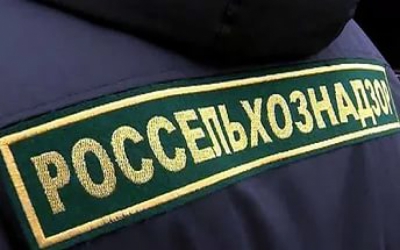 